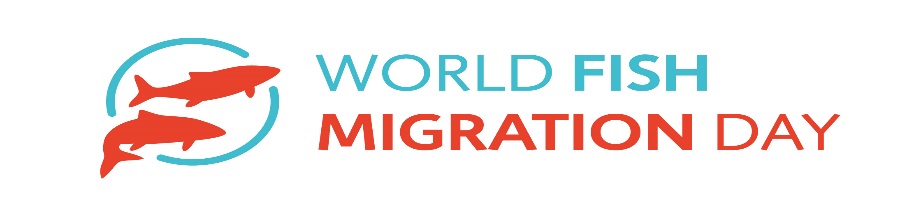 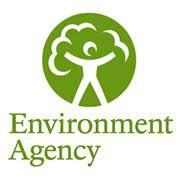 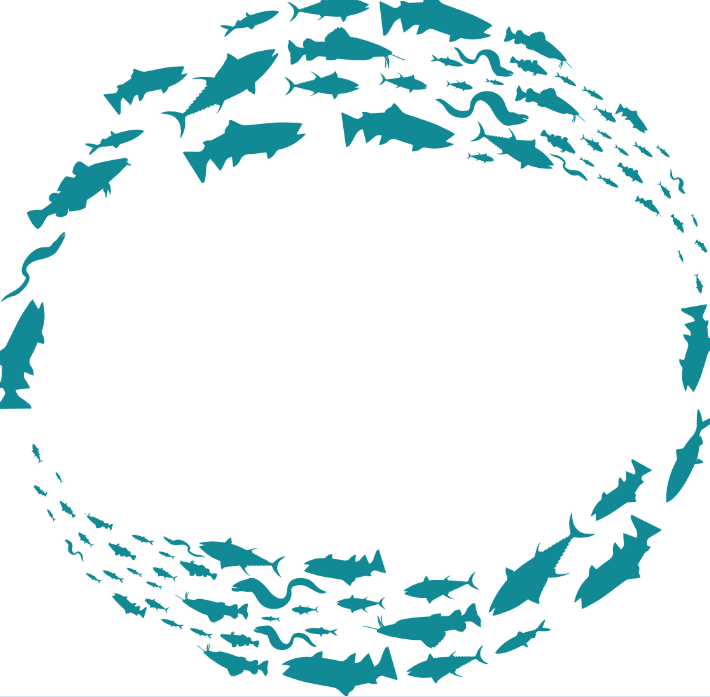 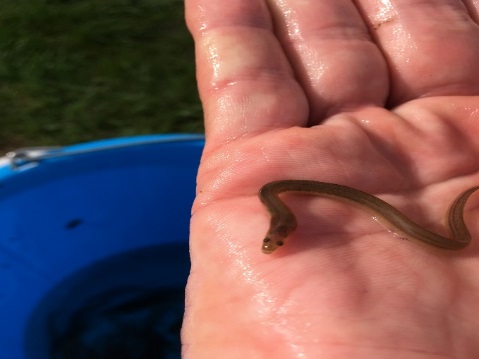 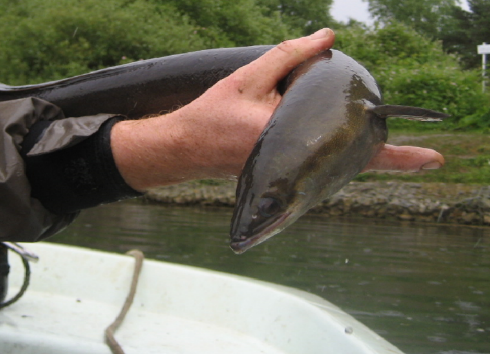  info details: ben.norrington@environment-agency.gov.uk worldfishmigrationday.com 